18.02.2019г.  №18                    РОССИЙСКАЯ ФЕДЕРАЦИЯ    ИРКУТСКАЯ ОБЛАСТЬ           БОХАНСКИЙ МУНИЦИПАЛЬНЫЙ РАЙОН   СЕЛЬСКОЕ ПОСЕЛЕНИЕ КАЗАЧЬЕ     ПОСТАНОВЛЕНИЕОБ УТВЕРЖДЕНИИ ПЕРЕЧНЯ ПЕРВИЧНЫХ СРЕДСТВ ПОЖАРОТУШЕНИЯ В МЕСТАХ ОБЩЕГО ПОЛЬЗОВАНИЯ НАСЕЛЕННЫХ ПУНКТОВ МО «КАЗАЧЬЕ»В соответствии с Федеральным законом от 21 декабря 1994 года № 69-ФЗ «О пожарной безопасности», Федеральным законом от 22.07.2008 № 123-ФЗ «Технический регламент о требованиях пожарной безопасности», Федеральным законом от 6 октября 2003 года № 131-ФЗ «Об общих принципах организации местного самоуправления в Российской Федерации», в целях принятия мер по защите объектов и жилых домов граждан от пожаров на территории муниципального образования "Казачье " ПОСТАНОВЛЯЮ:1. Утвердить перечень первичных средств тушения пожаров и противопожарного инвентаря, рекомендованных для оснащения территории общего пользования населенных пунктов муниципального образования «Казачье» (приложение 1).2. Рекомендовать руководителям организаций и учреждений независимо от форм собственности:2.1. Обеспечить наличие первичных средств тушения пожаров и противопожарного инвентаря в соответствии с правилами пожарной безопасности и перечнями, утвержденными администрацией МО «Казачье».2.2. Первичные средства тушения пожаров и противопожарный инвентарь разместить в пожарных щитах с наружной стороны зданий и сооружений.2.3. Обеспечить доступность первичных средств пожаротушения и противопожарного инвентаря, содержать их в исправном состоянии в соответствии с паспортными данными на них, не допускать использование средств пожаротушения, не имеющих соответствующих сертификатов, не допускать использование первичных средств тушения пожаров и противопожарного инвентаря не по назначению.2.4. Определить лицо, ответственное за приобретение, ремонт, сохранность первичных средств пожаротушения и противопожарного инвентаря.3. Настоящее постановление опубликовать в муниципальном Вестнике.Глава сельского поселения Казачье                                                                         Т.С. Пушкарева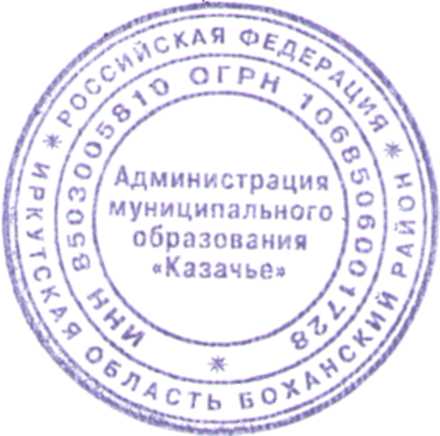 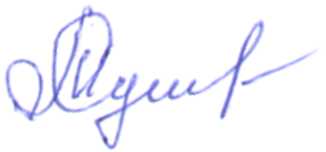 Приложение №1К постановлению сп «Казачье»№18 от18.02.2019 г.ПЕРЕЧЕНЬ ПЕРВИЧНЫХ СРЕДСТВ ТУШЕНИЯ ПОЖАРОВ И ПРОТИВОПОЖАРНОГО ИНВЕНТАРЯ, РЕКОМЕНДОВАННЫХ ДЛЯ ОСНАЩЕНИЯ ТЕРРИТОРИИ ОБЩЕГО ПОЛЬЗОВАНИЯ НАСЕЛЕННЫХ ПУНКТОВ МУНИЦИПАЛЬНОГО ОБРАЗОВАНИЯ «КАЗАЧЬЕ»№ п/пНаименование первичных средств пожаротушения, немеханизированного инструмента и инвентаряНормы комплектации пожарного щита1Огнетушители (рекомендуемые): - воздушно-пенные (ОВП) вместимостью 10 л; - порошковые (ОП) вместимостью, л / массой огнетушащего состава, кг ОП-10/9                                              ОП-5/4--22Лом13Ведро14Багор15Асбестовое полотно, грубошерстная ткань или войлок (кошма, покрывало из негорючего материала) размером не менее 1 х 1 м16Лопата штыковая1